Предмет: История изобразительного искусства.Бланк заданий.Ф.И.ученика (цы)____________________________класс_2_______ Рассмотрите  репродукции и ответьте на вопросы.ИзображениеВопросОтвет 1.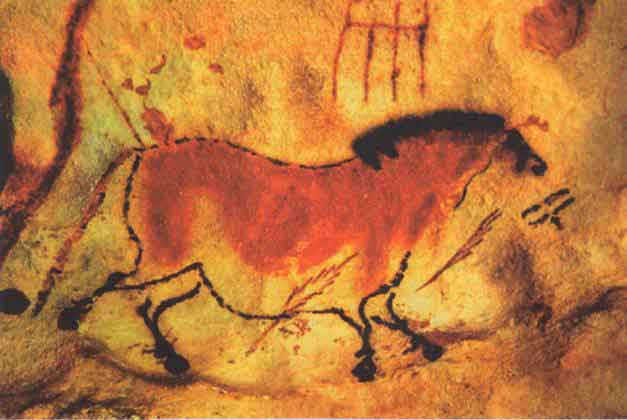 -Где и чем изображал первобытный человек животных? 2.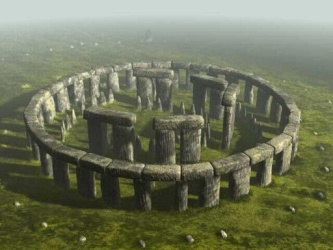 -Что это за постройка, где она находится? 3.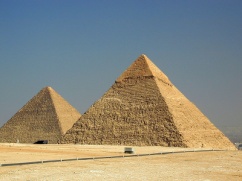 -Как называется это грандиозное сооружение? -Какая высота этой гробницы? 4.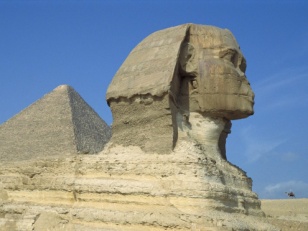 -Что это за статуя фантастического существа?-Из какого материала ее  возвели? 5.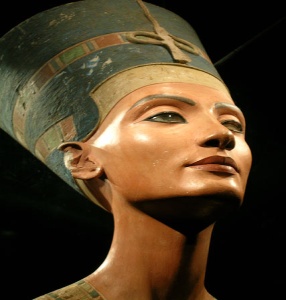 -Чей это скульптурный портрет?-Кто  его создал ? 6.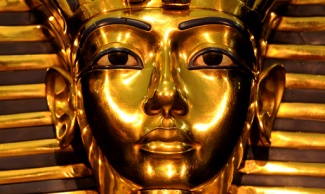 -Чью гробницу полную сокровищ нашли в 1922 году?-Что это за шедевр? 7.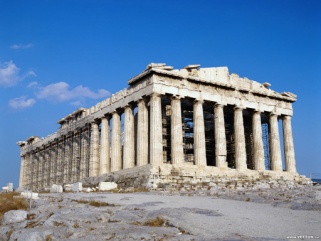 -Что это за сооружение, какому божеству он посвящен?-Кто создатель этого храма? 8.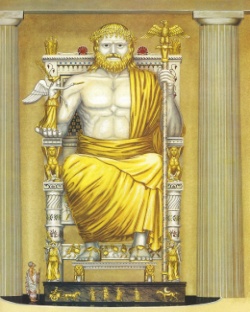 - Кто создатель самой знаменитой скульптуры Древнего мира?-Где она находилась? 9.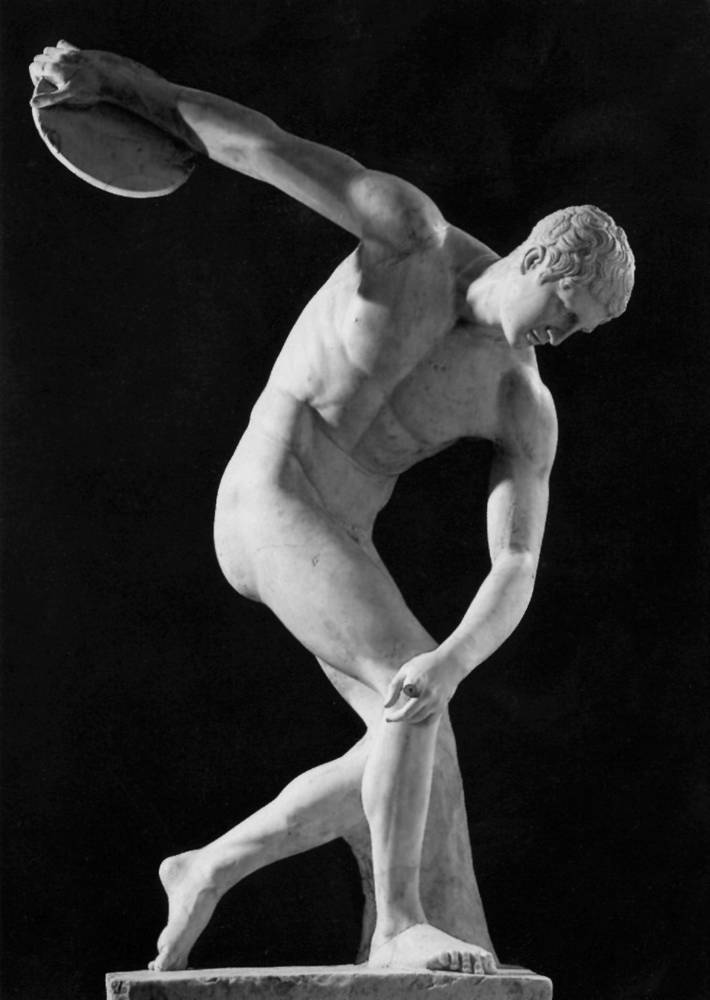 -Назовите статую и ее автора. 10.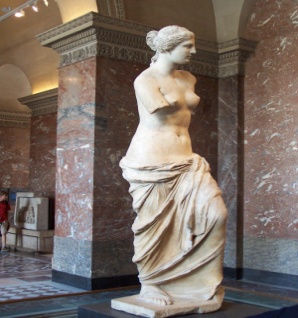 -Как  называется эта знаменитая статуя?-Какой музей мира она украшает? 11.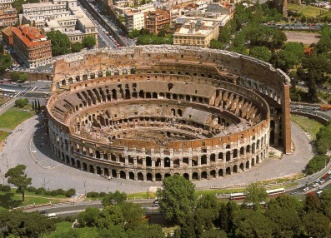 -Как называется самая большая арена античного мира?-Для каких зрелищ она создана? 12.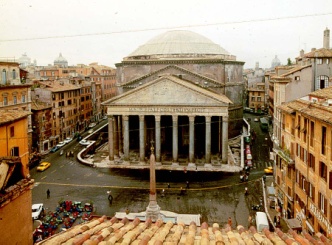 -Что за храм стоит в центре Рима?-Кому он посвящен?- Из какого материала его построили?13.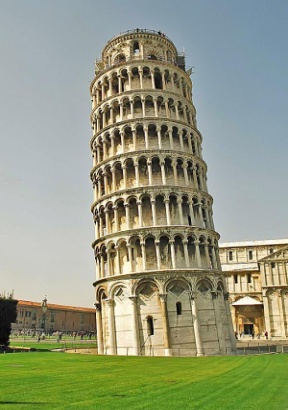 -Как называется эта своеобразная башня, которая украшает прекрасный архитектурный комплекс? 14.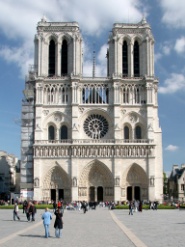 -Что за сооружение строили несколько столетий?-Где оно находится? 15.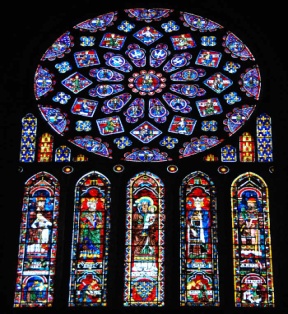 -Что это за  многоцветные картины ,которые украшали соборы? 